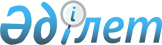 Об установлении публичного сервитутаРешение акима Адаевского сельского округа Камыстинского района Костанайской области от 22 января 2021 года № 2. Зарегистрировано Департаментом юстиции Костанайской области 25 января 2021 года № 9731
      В соответствии со статьями 19, 69 Земельного кодекса Республики Казахстан от 20 июня 2003 года, статьей 35 Закона Республики Казахстан от 23 января 2001 года "О местном государственном управлении и самоуправлении в Республике Казахстан" аким Адаевского сельского округа Камыстинского района РЕШИЛ:
      1. Установить государственному учреждению "Министерство энергетики Республики Казахстан" публичный сервитут в целях прокладки и эксплуатации межрегиональной линии электропередач по объекту "Северный Казахстан-Актюбинская область" (воздушные линии-500 киловольт Житикара-Ульке) на земельные участки, общей площадью 0,1599 гектар, расположенные на территории села Пушкино Адаевского сельского округа Камыстинского района.
      2. Государственному учреждению "Аппарат акима Адаевского сельского округа акимата Камыстинского района" в установленном законодательством Республики Казахстан порядке обеспечить:
      1) государственную регистрацию настоящего решения в территориальном органе юстиции;
      2) размещение настоящего решения на интернет – ресурсе акимата Камыстинского района после его официального опубликования.
      3. Контроль за исполнением настоящего решения оставляю за собой.
      4. Настоящее решение вводится в действие по истечении десяти календарных дней после дня его первого официального опубликования.
					© 2012. РГП на ПХВ «Институт законодательства и правовой информации Республики Казахстан» Министерства юстиции Республики Казахстан
				
      Аким сельского округа 

К. Кушкинбаев
